PREDSEDA NÁRODNEJ RADY SLOVENSKEJ REPUBLIKYČíslo: CRD-1632/2015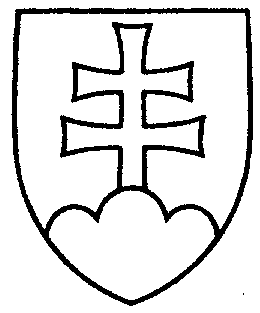 1716ROZHODNUTIEPREDSEDU NÁRODNEJ RADY SLOVENSKEJ REPUBLIKYz 31. augusta 2015o pridelení vládneho návrhu zákona na prerokovanie výboru Národnej rady Slovenskej republiky	N a v r h u j e m	Národnej rade Slovenskej republiky p r i d e l i ť	vládny návrh zákona o niektorých opatreniach súvisiacich s prijatím Civilného sporového poriadku, Civilného mimosporového poriadku a Správneho súdneho poriadku a o zmene a doplnení niektorých zákonov (tlač 1692), doručený 28. augusta 2015	na prerokovanie	Ústavnoprávnemu výboru Národnej rady Slovenskej republiky	B.  u r č i ť	a) k návrhu zákona ako gestorský Ústavnoprávny výbor Národnej rady Slovenskej republiky,	b) lehotu na prerokovanie návrhu zákona v druhom čítaní v gestorskom výbore do 10. novembra 2015.Peter   P e l l e g r i n i   v. r.